Закон Калининградской области от 26 мая 2017 г. N 73 "О противодействии коррупции в Калининградской области"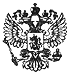 Калининградская областная ДумаЗакон Калининградской области от 26 мая 2017 г. N 73 "О противодействии коррупции в Калининградской области"Закон Калининградской области от 26 мая 2017 г. N 73
"О противодействии коррупции в Калининградской области"Принят Калининградской областнойДумой шестого созыва 26 мая 2017 годаСтатья 1. Основные понятия, используемые в настоящем ЗаконеОсновные понятия, используемые в настоящем Законе, применяются в значениях, установленных Федеральным законом "О противодействии коррупции" и Федеральным законом "Об антикоррупционной экспертизе нормативных правовых актов и проектов нормативных правовых актов".Статья 2. Правовая основа противодействия коррупции в Калининградской областиПравовую основу противодействия коррупции на территории Калининградской области составляют Конституция Российской Федерации, федеральные конституционные законы, общепризнанные принципы и нормы международного права и международные договоры Российской Федерации, Федеральный закон "О противодействии коррупции" и другие федеральные законы, нормативные правовые акты Президента Российской Федерации, а также нормативные правовые акты Правительства Российской Федерации, нормативные правовые акты иных федеральных органов государственной власти, настоящий Закон, нормативные правовые акты органов государственной власти Калининградской области и муниципальные правовые акты.Статья 3. Комиссия по координации работы по противодействию коррупции в Калининградской области и комиссии по соблюдению требований к служебному поведению и урегулированию конфликта интересов1. Комиссия по координации работы по противодействию коррупции в Калининградской области (далее в настоящей статье - Комиссия) является постоянно действующим координационным органом при Губернаторе Калининградской области и выполняет функции, возложенные на комиссии по соблюдению требований к должностному поведению и урегулированию конфликта интересов в отношении лиц, замещающих отдельные государственные должности Калининградской области.Положение и персональный состав Комиссии утверждаются Губернатором Калининградской области.Обеспечение деятельности Комиссии, подготовку материалов к заседаниям Комиссии и контроль за исполнением принятых ею решений осуществляет орган Калининградской области по профилактике коррупционных и иных правонарушений.2. Комиссии по соблюдению требований к служебному поведению гражданских служащих и урегулированию конфликтов интересов образуются правовыми актами органов государственной власти Калининградской области, правовыми актами государственных органов Калининградской области в порядке, определяемом Президентом Российской Федерации.Статья 4. Обеспечение ограничений, налагаемых на гражданина, замещавшего должность государственной гражданской службы Калининградской области, при заключении им трудового договора или гражданско-правового договораПеречень должностей государственной гражданской службы Калининградской области, после увольнения с которых гражданин в соответствии с федеральным законодательством в течение двух лет после увольнения с государственной службы имеет право замещать на условиях трудового договора должности в организации и (или) выполнять в данной организации работы (оказывать данной организации услуги) в течение месяца стоимостью более ста тысяч рублей на условиях гражданско-правового договора (гражданско-правовых договоров), если отдельные функции государственного управления данной организацией входили в должностные (служебные) обязанности государственного служащего, с согласия соответствующей комиссии по соблюдению требований к служебному поведению государственных гражданских служащих Калининградской области и урегулированию конфликта интересов, устанавливается указом Губернатора Калининградской области.Статья 5. Антикоррупционная экспертиза нормативных правовых актов Калининградской области и их проектов1. Антикоррупционная экспертиза нормативных правовых актов (проектов нормативных правовых актов) осуществляется в целях выявления в них коррупциогенных факторов и их дальнейшего устранения.Органы государственной власти Калининградской области, государственные органы Калининградской области, их должностные лица проводят антикоррупционную экспертизу принятых ими нормативных правовых актов (проектов нормативных правовых актов) при проведении их правовой экспертизы и мониторинге их применения, в порядке, определяемом указанными органами, и согласно методике, определенной Правительством Российской Федерации.2. Проекты уставных законов Калининградской области, законов Калининградской области, а также принятые Калининградской областной Думой и подписанные Губернатором Калининградской области Уставные законы Калининградской области, законы Калининградской области направляются в прокуратуру Калининградской области для проведения антикоррупционной экспертизы в срок, установленный Законом Калининградской области "О порядке подготовки, обнародования и вступления в силу законов Калининградской области".Проекты нормативных правовых актов Губернатора Калининградской области, Правительства Калининградской области, органов исполнительной власти Калининградской области направляются в прокуратуру Калининградской области для проведения антикоррупционной экспертизы не позднее одного дня со дня их размещения на официальных сайтах соответствующих органов власти в сети "Интернет".Нормативные правовые акты Губернатора Калининградской области, Правительства Калининградской области направляются в прокуратуру Калининградской области для проведения антикоррупционной экспертизы в сроки, установленные Регламентом Правительства Калининградской области.Нормативные правовые акты органов исполнительной власти Калининградской области направляются в прокуратуру Калининградской области для проведения антикоррупционной экспертизы в срок не позднее 5 рабочих дней со дня их подписания.Статья 6. Гарантии обеспечения независимой антикоррупционной экспертизы нормативных правовых актов, проектов нормативных правовых актов Калининградской области1. В целях обеспечения возможности проведения независимой антикоррупционной экспертизы проектов нормативных правовых актов органов государственной власти Калининградской области, полные тексты этих проектов и приложений к ним размещаются на официальных сайтах органов государственной власти Калининградской области в информационно-телекоммуникационной сети "Интернет" (далее - сеть "Интернет") с указанием дат начала и окончания приема заключений по результатам независимой антикоррупционной экспертизы, но на срок не менее чем 7 календарных дней.Проекты нормативных правовых актов Губернатора Калининградской области, Правительства Калининградской области размещаются на официальном сайте Правительства Калининградской области в сети "Интернет".Тексты проектов законодательных актов, внесенных в Калининградскую областную Думу в порядке законодательной инициативы, размещаются на официальном сайте Калининградской областной Думы в сети "Интернет".Проекты нормативных правовых актов органов исполнительной власти Калининградской области размещаются на официальных сайтах органов исполнительной власти Калининградской области в сети "Интернет".Порядок размещения проектов нормативных правовых актов органов государственной власти Калининградской области определяется соответствующими органами государственной власти Калининградской области.Нормативные правовые акты Калининградской области размещаются на "Официальном интернет-портале правовой информации" (www.pravo.gov.ru) в порядке, установленном Указом Президента Российской Федерации "О порядке опубликования законов и иных правовых актов субъектов Российской Федерации на "Официальном интернет-портале правовой информации" (www.pravo.gov.ru)".2. Заключение по результатам независимой антикоррупционной экспертизы носит рекомендательный характер и подлежит обязательному рассмотрению органом или должностным лицом, которым оно направлено, в тридцатидневный срок со дня его получения. По результатам рассмотрения гражданину или организации, проводившим независимую антикоррупционную экспертизу, направляется мотивированный ответ, за исключением случаев, когда в заключении отсутствует предложение о способе устранения выявленных коррупциогенных факторов.Рассмотрение заключений по результатам проведения независимой антикоррупционной экспертизы и учет их результатов осуществляются в порядке, установленном органами государственной власти Калининградской области, которым направлено указанное заключение.В целях проведения антикоррупционного мониторинга копии заключений по результатам независимой антикоррупционной экспертизы и копии мотивированных ответов направляются органами государственной власти Калининградской области в уполномоченный орган Калининградской области по профилактике коррупционных и иных правонарушений.Статья 7. Государственная программа Калининградской области (подпрограмма государственной программы Калининградской области) по противодействию коррупции в Калининградской области, план по противодействию коррупции в Калининградской области и планы по противодействию коррупции в органах государственной власти Калининградской области1. Государственная программа Калининградской области (подпрограмма государственной программы Калининградской области) по противодействию коррупции в Калининградской области утверждается Правительством Калининградской области и представляет собой систему мероприятий, взаимоувязанных по задачам, срокам осуществления и ресурсам, реализуемых органами исполнительной власти Калининградской области и обеспечивающих достижение целей в сфере противодействия коррупции в Калининградской области.2. План по противодействию коррупции в Калининградской области утверждается Губернатором Калининградской области в установленном им порядке и представляет собой согласованный комплекс мероприятий правового, экономического, образовательного, организационного характера, направленных на противодействие коррупции в Калининградской области.3. Планы по противодействию коррупции в органах государственной власти Калининградской области являются системой мероприятий, направленных на достижение конкретных результатов в работе по предупреждению коррупции, минимизации и (или) ликвидации последствий коррупционных правонарушений, а также контроль за выполнением мероприятий, предусмотренных этими программами (планами).Планы по противодействию коррупции в органах государственной власти Калининградской области разрабатываются, утверждаются и реализуются данными органами самостоятельно в установленном ими порядке.Статья 8. Правовое просвещение граждан и повышение уровня профессионального образования государственных служащих в сфере противодействия коррупции. Антикоррупционная пропаганда1. Правовое просвещение граждан осуществляется органами государственной власти Калининградской области в рамках реализации государственных программ Калининградской области (подпрограмм государственных программ Калининградской области), плана по противодействию коррупции в Калининградской области, планов по противодействию коррупции в органах государственной власти Калининградской области в целях распространения и популяризации антикоррупционных стандартов поведения и повышения уровня правосознания граждан в сфере противодействия коррупции.2. Правовое просвещение и повышение уровня профессионального образования государственных служащих в сфере противодействия коррупции проводится органами государственной власти Калининградской области в пределах их компетенции путем проведения семинаров, совещаний, а также осуществления дополнительного профессионального образования в соответствии с действующим законодательством о государственной гражданской службе.3. Антикоррупционная пропаганда осуществляется органом Калининградской области по профилактике коррупционных и иных правонарушений в рамках государственной программы Калининградской области (подпрограммы Калининградской области) и направлена на формирование у населения Калининградской области антикоррупционного мировоззрения, воспитание в обществе чувства гражданской ответственности, укрепления доверия к власти.4. Порядок и формы осуществления антикоррупционной пропаганды устанавливаются Правительством Калининградской области.Статья 9. Антикоррупционный мониторинг1. Антикоррупционный мониторинг представляет собой деятельность уполномоченных органов государственной власти Калининградской области по анализу и оценке реализации мер по профилактике коррупции на территории Калининградской области.2. Антикоррупционный мониторинг осуществляется по следующим основным направлениям:анализ и обобщение результатов антикоррупционной экспертизы нормативных правовых актов Калининградской области и их проектов, в том числе независимой антикоррупционной экспертизы;анализ соблюдения государственными гражданскими служащими Калининградской области и лицами, замещающими государственные должности Калининградской области, установленных ограничений и запретов;анализ исполнения органами исполнительной власти Калининградской области своих полномочий, а также осуществления деятельности органов исполнительной власти Калининградской области, участвующих в исполнении государственной функции (предоставлении государственной услуги);анализ соблюдения требований федерального законодательства при осуществлении закупок для государственных нужд;антикоррупционный контроль за расходованием средств областного бюджета;анализ статистической отчетности о выявленных на территории Калининградской области коррупциогенных правонарушениях;анализ поступивших в органы исполнительной власти Калининградской области жалоб и обращений граждан, организаций о фактах совершения коррупционных правонарушений с целью их обобщения по существу поставленных вопросов;анализ сообщений средств массовой информации Калининградской области о состоянии коррупции на территории Калининградской области;изучение общественного мнения о состоянии коррупции в Калининградской области и эффективности принимаемых антикоррупционных мер.3. Порядок проведения антикоррупционного мониторинга и органы государственной власти Калининградской области, уполномоченные на его осуществление, определяются Правительством Калининградской области.4. Орган Калининградской области по профилактике коррупционных и иных правонарушений направляет Губернатору Калининградской области результаты антикоррупционного мониторинга в виде аналитической справки.Статья 10. Ежегодный доклад о деятельности в области противодействия коррупции1. Комиссия по координации работы по противодействию коррупции в Калининградской области ежегодно в срок до 01 марта осуществляет подготовку ежегодного доклада о деятельности в области противодействия коррупции, обеспечивает его размещение на официальном сайте в сети "Интернет" (https://gov39.ru/), опубликование в средствах массовой информации и направление в федеральные государственные органы (по их запросам).2. В ежегодный доклад о деятельности в области противодействия коррупции включается информация о результатах антикоррупционного мониторинга, сведения о результатах реализации органами государственной власти Калининградской области мероприятий, предусмотренных их планами по противодействию коррупции, сведения о реализации мероприятий в сфере противодействия коррупции, предусмотренные планом по противодействию коррупции в Калининградской области, а также сведения о результатах выполнения поручений Губернатора Калининградской области, Правительства Калининградской области, федеральных органов государственной власти о ходе реализации мер по противодействию коррупции (при их наличии).3. В целях подготовки ежегодного доклада о деятельности в области противодействия коррупции органы государственной власти Калининградской области ежегодно до 01 февраля года, следующего за отчетным, представляют в орган Калининградской области по профилактике коррупционных и иных правонарушений сведения о результатах реализации мероприятий, предусмотренных их планами по противодействию коррупции.Статья 11. Вступление в силу настоящего Закона1. Настоящий Закон вступает в силу со дня его официального опубликования.2. Со дня вступления в силу настоящего Закона признать утратившими силу:Закон Калининградской области от 10 марта 2009 года N 332 "О противодействии коррупции в Калининградской области";Закон Калининградской области от 13 декабря 2010 года N 520 "О внесении изменения в Закон Калининградской области "О противодействии коррупции в Калининградской области".г. Калининград26 мая 2017 годаN 73Временно исполняющий
обязанности Губернатора
Калининградской областиА.А. Алиханов